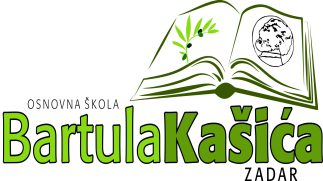 REPUBLIKA HRVATSKAOŠ BARTULA KAŠIĆA Bribirski prilaz 2 ,23 000 ZadarTel:023/321 -397  Fax:023/323-620Email: ured@os-bkasica-zadar.skole.hrWEB stranica Škole: http://www.os-bkasica-zadar.skole.hr/ KLASA: 003-06/21-01/01URBROJ: 2198/04-20-21-02Zadar, 21.siječnja 2021.g.Na temelju stavka 12. članka 10. Zakona o pravu na pristup informacijama („Narodne Novine“, broj: 25/13, 85/15) objavljuje se:Obavijest o Zaključcima sa sjednice Školskog odbora OŠ Bartula Kašića Zadar           Z A P I S N I Ksa sjednice Školskog odbora OŠ Bartula Kašića održane elektronskim putem dana      21.siječnja 2021. godine sa početkom u 08,00 sati	Nazočni članovi odbora su jednoglasno usvojili dnevni red sjednice koji se sastojao od  slijedećih točaka:Usvajanje zapisnika sa prethodne sjedniceDonošenje Plana nabave za 2021.godinuNa sjednici Školskog odbora zaključeno je sljedeće:1. Školski odbor donosi jednoglasno:Odluku o usvajanju Zapisnika sa prethodne sjednice2. Članovi ŠO donijeli su jednoglasno odluku o donošenju Plana nabave za 2021.godinu.Predsjednik ŠOMilorad Petričević